ROSALÍA 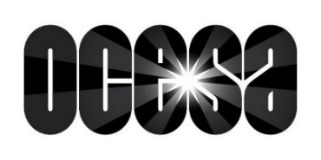 anuncia segunda fecha en la Ciudad de México de su MOTOMAMI WORLD TOUR después de agotar las entradas para su primera presentaciónNueva fecha: 15 de agostoLa cantante española también agotó las entradas para sus shows en Guadalajara y MonterreySu primera gira global cruzará España, Latinoamérica, Norteamérica y Europa Preventa Citibanamex: 26 y 27 de abrilDebido a la abrumadora demanda, la artista ganadora de ocho premios Grammy Latinos, ROSALÍA, anuncia un segundo show adicional en la Ciudad de México en su primera gira global MOTOMAMI WORLD TOUR, la cual contempla 47 conciertos en 15 países este año. La cita para ver por segunda ocasión a esta grande del reggaetón será el lunes 15 de agosto en el Auditorio Nacional.Producido por Live Nation, el MOTOMAMI WORLD TOUR arranca en julio en Almería, presentándose en el Recinto Ferial de Almería, haciendo paradas en Barcelona y Madrid, para después viajar a la Ciudad de México, São Paulo, Santiago, Nueva York, Toronto, Chicago, Los Ángeles, Miami, Milán, Ámsterdam, Londres y, en París, Francia, culminará el tour este año en Accor Arena el 18 de diciembre. La gira celebrará el aclamado nuevo álbum de ROSALÍA: MOTOMAMI y, junto con muchos de sus ya conocidos éxitos revolucionarios, dará vida a su visión, para todos sus fans del mundo.Los boletos para la segunda fecha en la CDMX estarán en preventa Citibanamex el 26 y 27 de abril; un día después los podrás adquirir en las taquillas del inmueble y a través de www.ticketmaster.com.mxROSALÍA - MOTOMAMI WORLD TOUR 2022 FECHAS: Miércoles 06 de julio - Almería, España - Recinto Ferial de Almería Sábado 9 de julio - Sevilla, España - Estadio La Cartuja Martes 12 de julio - Granada, España - Plaza de Toros Jueves 14 de julio - Málaga, España - MarenostrumSábado 16 de julio - Valencia, España - Auditorio Marina Sur Martes 19 de julio - Madrid, España - WiZink CenterMiércoles 20 de Julio - Madrid, España - WiZink CenterSábado 23 de julio - Barcelona, España - Palau Sant JordiDomingo 24 de Julio - Barcelona, España - Palau Sant JordiMiércoles 27 de julio - Bilbao, España - Bilbao Exhibition Centre BEC Viernes 29 de julio - A Coruña, España - El Coliseo Lunes 1 de agosto - Palma, España - Son FusteretDomingo 14 agosto - Ciudad de México, México - Auditorio Nacional –SOLD OUTLunes 15 de agosto – Ciudad de México, México – Auditorio Nacional - NUEVA FECHAMiércoles 17 de agosto - Guadalajara, México - Auditorio Telmex – SOLD OUTViernes 19 de agosto - Monterrey, México - Auditorio Citibanamex - SOLD OUTLunes 22 de agosto - Sao Paulo, Brasil - Tom Brasil Jueves 25 de agosto - Buenos Aires, Argentina - Arena MovistarDomingo 28 agosto - Santiago, Chile - Movistar Arena Miércoles 31 de agosto - Bogotá, Colombia - Movistar Arena Sábado 3 de septiembre - La Romana, República Dominicana - Anfiteatro Altos De ChavónViernes 9 de septiembre - San Juan, Puerto Rico - El Coliseo Jueves 15 de septiembre - Boston, MA - MGM Music Hall at FenwayDomingo 18 de septiembre - Nueva York, Nueva York - Radio City Music HallLunes 19 de septiembre - Nueva York, Nueva York - Radio City Music HallViernes 23 de septiembre - Toronto, Canadá - Budweiser StageLunes 26 de septiembre - Washington, D.C. - The Anthem Miércoles 28 de septiembre - Chicago, Illinois - Byline Bank Aragón Ballroom Domingo 2 de octubre - San Diego, California - Cal Coast Credit Union Open Air Theatre Martes 4 de octubre - San Francisco, California - Bill Graham Civic AuditoriumViernes 7 de octubre - Inglewood, California - YouTube TheaterSábado 8 de octubre - Inglewood, California - YouTube TheaterMiércoles 12 de octubre - Houston, Texas - 713 Music HallViernes 14 de octubre - Irving, Texas - The Pavilion at Toyota Music FactoryLunes 17 de octubre - Atlanta, Georgia - Coca-Cola Roxy Sábado 22 de octubre - Miami, FL - iii Points Festival Viernes 25 de noviembre - Oporto, Portugal - Pavilhão Rosa MotaSábado 26 de noviembre. - Lisboa, Portugal - Campo Pequeno Jueves 1 de diciembre - Milán, Italia - Mediolanum Forum Domingo 4 de diciembre - Berlín, Alemania - VelodromMiércoles 7 de diciembre - Dusseldorf, Alemania - Mitsubishi Electric Hall Sábado 10 de diciembre - Amsterdam, Países Bajos - AFAS Live Lunes 12 de diciembre - Bruselas, Bélgica - Forest National Jueves 15 de diciembre - Londres, Reino Unido - The O2Domingo 18 de diciembre - París, Francia - Accor Arena Acerca de RosalíaROSALÍA es una ganadora de un GRAMMY y de ocho GRAMMY Latinos que ha “saltado rápidamente a la vanguardia del panorama pop mundial”, gracias a sus innovadoras fusiones musicales y a su estilo distintivo.  Ha roto repetidamente las barreras de los artistas femeninos y de lengua española, al tiempo que ha sido ampliamente aclamada como: “un genio complicado... que refleja la feminidad y la fuerza... un líder de la nueva generación... que hace del flamenco un fenómeno global... mientras se convierte en la estrella pop más excitante de la Tierra”. Con el lanzamiento en mayo de 2018 del innovador single de ROSALÍA, “Malamente (Cap.1: Augurio)” -y la llegada en otoño de su álbum de referencia El Mal Querer, los fans de todo el mundo abrazaron rápidamente la fenomenal capacidad vocal de ROSALÍA engranada con su fusión, ahora plenamente realizada, de flamenco clásico y otros estilos musicales atemporales de España, con R&B, hip hop, ritmos latinoamericanos contemporáneos y ritmos electrónicos. Junto con las fuertes influencias de ROSALÍA en las artes visuales industriales, el empoderamiento femenino, la moda y la coreografía, quedó claro para los críticos que: “El Mal Querer es una obra maestra moderna que rompe fronteras... que ha resonado como una onda expansiva... se desmarca de prácticamente todo lo demás en el panorama del pop mundial”. Como resultado del impacto del álbum, y de los singles adicionales de 2019 que le siguieron, ROSALÍA obtuvo un premio GRAMMY, una actuación destacada en los GRAMMY, la histórica primera nominación al GRAMMY al Mejor Artista Nuevo para un artista de habla hispana, y ocho premios GRAMMY Latino, incluyendo el de Álbum del Año. Otros elogios han sido 2 MTV VMA, múltiples portadas de revistas -incluyendo la portada especial de Cultura del Sunday New York Times Magazine-, apariciones muy elogiadas en los festivales de Coachella y Lollapalooza, el video global de YouTube más visto de 2019 para una artista femenina y selecciones de Mejor Música de la Década de Rolling Stone, Billboard, GQ, The LA Times, Pitchfork y más. Mientras ROSALÍA ha pasado la mayor parte del tiempo inmersa en el proceso creativo de escribir y grabar su esperado próximo álbum, también ha finalizado asociaciones de marca históricas con Nike y la campaña “Viva Glam” de MAC, lideró el campo de los ganadores del GRAMMY LATINO por segundo año consecutivo, se convirtió en la primera artista de música en español en adornar la PORTADA de VOGUE en los Estados Unidos (con la edición de enero de 2021 de “Vogue Values”, fotografiada por Annie Leibovitz) y se unió a Travis Scott, Bad Bunny, The Weeknd, Billie Eilish, Arca, Tokisha y más, en pistas de colaboración de streaming masivo. Ahora comienza su próximo capítulo creativo con la música de MOTOMAMI.Conecta con ROSALÍAInstagram | Facebook | Twitter | TikTokConoce más sobre este y otros conciertos en:www.ocesa.com.mx www.facebook.com/ocesamx www.twitter.com/ocesa_total www.instagram.com/ocesa 